R-E-S-P-E-C-T PoemsIntroduction:  Challenge the students to use the poem pattern presented in RESPECT: Aretha Franklin, the Queen of Soul to create poems based on the meanings of economic concepts.Poem PatternFirst Line- Hyphenated vocabulary WordSecond & Third Line- Couplet with lines ending with the long “e” sound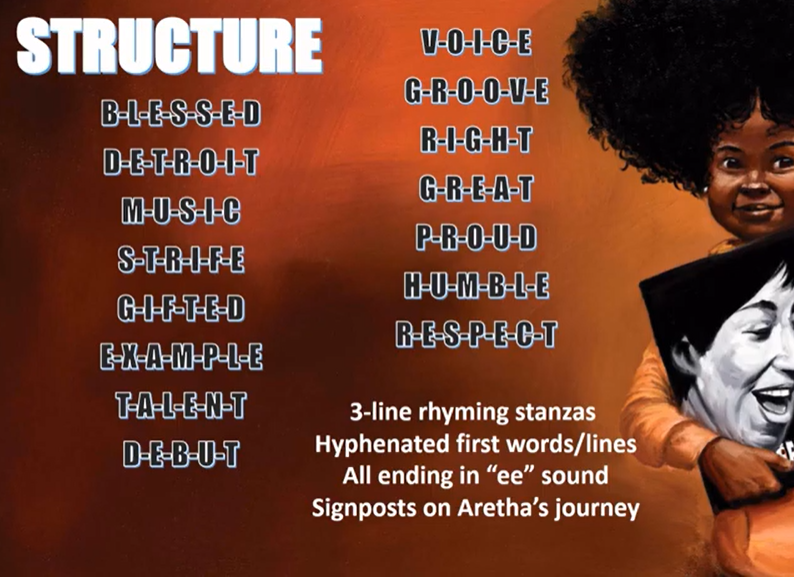 EXAMPLE FROM BOOK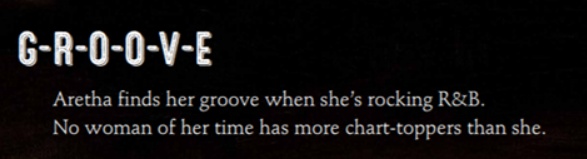 EXAMPLE FOR ACTIVITY                   B-A-R-T-E-RExchanging goods and services without money                       Is a method of trade that works for me. Create Your Own “Groovy” PoemExample:O-P-P-O-R-T-U-N-I-T-Y   C-O-S-TWhen a decision is made, we soon seeWhat the next best choice given up will beSuggested Economic Concepts & Terms Capital ResourceChoice ConsumerCredit DecisionDemandEarnEntrepreneurGoodsHuman Resource MoneyNatural ResourceOpportunity CostProducerSavingScarcity ServicesSpecialization SupplyWageWants Some Words with “ee” endingsAgreeBeCarefreeDegreeDisagree FeeFreeGeeGlee GuaranteeIDKeyMeMoneyPh.D.SeeShopping spreeThreeTreeVIPWe